HIGHLIGHT VIDEO WORKSHEET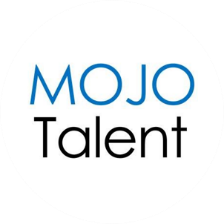  I give my approval for my child’s athletic video to be displayed on the MOJO Talent website + the MOJO Talent YouTube channel. I do not give my approval for my child’s athletic video to be displayed on the MOJO Talent website + the MOJO Talent YouTube channel.Player’s Information (Information included here will appear on your highlight recruiting reel)SELECT THE TOP 3 PLAYS TO INCLUDE AT THE BEGINNING OF THE VIDEOWhen complete, email file to info@mojotalent.com.     If you have any questions, call Michael Owen at 610.810.6092. First and Last Name: High School Name: Team Name: Class of 20___: Position: Jersey #: Height: Weight: Contact Phone for Recruiters: Contact Email for Recruiters: Additional Info (GPA, Awards, etc.): Additional Info (GPA, Awards, etc.): PLAY #TOP PLAYFILENAME/REFERENCESTART TIMEEND TIMEDESCRIPTION OF PLAY1234567891011121314151617181920